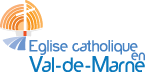 				Diocèse de CréteilCommission de Musique LiturgiqueParcours de formation 2024-2025à destination des chantres-animateurs en liturgie« Construire un répertoire de chants au fil du temps liturgique »Sont invités tous les animateurs de chant liturgique, débutants ou confirmés, sachant solfier ou non, ainsi que toute personne qui désirerait se former à la conduite d’assemblée.Une première séance est réservée aux chantres-animateurs débutantsSamedi 21 septembre 2024, 14h00 à 17h30 	à l’évêché, salles du sous-sol 5 et 1Tous les chantres-animateurs (débutants et confirmés) sont invités à suivre le parcoursSamedi 23 novembre 2024, 14h00-17h30   Chants pour l’Avent   à l’évêché, salles du sous-sol 5 et 1	Samedi 18 janvier 2025, 14h00-17h30	   Chants pour le Carême  à l’évêché, salles du sous-sol 5 et 1Samedi 22 mars 2025, 14h00-17h30	   Chants pour le temps pascal à l’évêché, salles 5 et 1Un accent tout particulier sera mis sur la technique vocale, travaillée en ateliers à chaque séance. Les ateliers de conduite d’assemblée seront reconduits. Deux nouveaux ordinaires de messe seront appris.Samedi 5 avril 2025 après-midi      La programmation en paroisse des chants de la messe dominicale  Formation proposée à tous les acteurs de la liturgie (chantres-animateurs, membres d’équipes liturgiques, instrumentistes…) La formation sera animée par une équipe d’intervenants formés et spécialisés en musique liturgique.Il est souhaité une libre participation aux frais d’organisation ; à titre indicatif : 10€ par personne pour l’ensemble du parcours. Ne pas hésiter à solliciter la paroisse pour une aide financière.Pour vous inscrire, merci de compléter et retourner le bulletin ci-après dès que possibleet au plus tard le 13 septembre 2024Par mail à : musique@eveche-creteil.cef.frou par courrier à : Musique liturgique, évêché de Créteil, 2 rue Louis Pasteur Vallery Radot, 94000 CRETEILNous vous remercions par avance d’avoir la gentillesse de transmettre cette information aux personnes, parmi vos connaissances, qui seraient concernées et intéressées.L’équipe diocésaine de formation des chantres-animateurs				Diocèse de CréteilCommission de Musique LiturgiqueParcours de formation 2024-2025à destination des chantres-animateurs en liturgieBULLETIN D’INSCRIPTIONNom :							Prénom :Adresse : Courriel :						Téléphone :Paroisse :Participation aux séances de 14h00 à 17h30 :Samedi 21 septembre 2024 (séance débutants) :		Oui	NonSamedi 23 novembre 2024 (chants pour l’Avent) :		Oui	NonSamedi 18 janvier 2025 (chants pour le Carême) : 		Oui	NonSamedi 22 mars 2025 (chants pour le Temps pascal) :	Oui	NonSamedi 5 avril 2025 (programmation des chants) :		Oui	NonAvez-vous participé à une formation semblable ?Si oui, laquelle :Votre expérience :Votre niveau en solfège :Des attentes particulières :Dans le cadre de votre participation aux activités du diocèse, vous nous confiez certaines données personnelles, afin de pouvoir vous identifier ou vous contacter.Sauf demande de votre part, nous considérons que vous nous autorisez à utiliser ces données pour vous adresser périodiquement des informations générales sur la vie du diocèse. Nous nous engageons à ne pas transmettre ces données à des tiers sans votre accord.
Conformément à la loi « informatique et libertés » et dans le cadre du Règlement Général pour la Protection des Données, vous bénéficiez d’un droit d’accès, de rectification et de suppression des informations qui vous concernent. Si vous souhaitez exercer ce droit ou obtenir communication des informations vous concernant que nous conservons, vous pouvez vous adresser à la Commission de Musique Liturgie :musique@eveche-creteil.cef.fr 